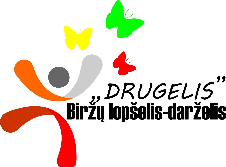 BIRŽŲ LOPŠELIO-DARŽELIO „DRUGELIS“2022 METŲ VEIKLOS ATASKAITA2023 m. sausio 20 d. Nr. BiržaiI SKYRIUSSTRATEGINIO PLANO IR METINIO VEIKLOS PLANO ĮGYVENDINIMASI DALISBENDRA INFORMACIJA Informacija apie lopšelį-darželįBiržų lopšelis-darželis „Drugelis“ (toliau – lopšelis-darželis) biudžetinė įstaiga, jau 39-erius metus teikianti ikimokyklinio ir priešmokyklinio ugdymo paslaugas. Nuo mažens rengiame vaikus gyvenimui, ugdydami XXI amžiuje kiekvienam jų svarbius kūrybiškumo, iniciatyvumo, atsakingumo, verslumo, bendruomeniškumo ir valios veikti gebėjimus. Lopšelyje-darželyje vaikų ugdymo sąlygas, turinį ir galimybes parodo 2022 metais  įstaigos alumno Danieliaus Kerbelio sukurtas reprezentacinis filmukas „Darželis vaiko akimis“. Nuoroda:  https://www.youtube.com/watch?v=5CECDQhsmqc&t=39slentelė1.1.1. Įstaigos išskirtinumas2022 metais Lopšelio-darželio buvo vertė kuriama per šias partnerystes:lentelė1.1.2. Dėl vaikų iš Ukrainos sėkmingo ugdymo 3 lentelė1.1.3. Dėl vaikų ugdymo kokybės užtikrinimo           Lopšelyje-darželyje 2022 metais savanoriavo 2 Jaunimo savanoriškos tarnybos savanorės iš Biržų „Saulės“ gimnazijos ir Biržų rajono Vabalninko B. Sruogos gimnazijos. Savanorystės 6 mėn. laikotarpiu patobulino komunikavimo, darbo komandoje gebėjimus, teikė mokytojoms pagalbą rengiantis veikloms, užsiėmimams, organizavo kalėdinį renginį vaikams, sukūrė renginio filmuką. Sėkmingą savanorystę lėmė bendradarbiavimas su Biržų Švietimo pagalbos tarnybos Atviro jaunimo centro specialistais.            1 pav. Pagerintos ugdymo sąlygos                       2 pav. Išplėsta ugdymo paslaugų pasiūla2022 metais susigražintos Biržų Vlado Jakubėno muzikos mokyklos dailės skyriaus patalpos Lopšelyje-darželyje. Patalpose atliktas kosmetinis remontas, įrengtas mokytojų metodinis kabinetas, kuriame mokytojai ruošiasi veikloms netiesioginio darbo su vaikais metu (per savaitę vienam mokytojui priklauso 4 netiesioginio darbo su vaikais valandos). Įrengtoje bibliotekoje vyksta užsiėmimai grupėms du kartus per savaitę. 2022 metais atidaryta nauja ikimokyklinio ugdymo grupė, kurioje ugdomi vaikai nuo 3 iki 4 m.  Lopšelyje-darželyje sukomplektuota dešimt grupių, kuriose ugdomi 158 vaikai. Nuo 2022 metų kovo mėn. įstaigą pradėjo lankyti iš Ukrainos atvykusių 13 vaikų ir viena mokytoja. 2022 m. įstaigos teritorijoje įrengtos naujos sodo ir daržo erdvės, kuriose vaikai galės susipažinti su augalų rūšimis, stebėti kaip auga vaisai ir įvairūs augalai. Įkurta nauja edukacinė erdvė žaidimų-tyrinėjimų kalnelis. Vasarą vaikai tyrinėja augančius augalus ant kalniuko, o žiemą smagiai leidžiasi nuo kalniuko su rogutėmis.Nuoroda: https://www.facebook.com/profile.php?id=1000635287586704 lentelė1.1.4. Lopšelyje – darželyje vykdomos programos lietuvių kalba          5 lentelė1.1.5. Lopšelyje-darželyje įgyvendintos programos:II DALISDARBUOTOJAI2.1. Duomenys apie ugdymo įstaigoje dirbančius darbuotojus (2022 m. gruodžio 31 d. duomenys)1 diagrama	2022 metais Lopšelyje-darželyje dirbo 48 darbuotojai, iš jų 24 pedagoginiai darbuotojai, 22 mokytojai ir 2 vadovai. Baigė studijų programą „Ikimokyklinis ir priešmokyklinis ugdymas“ 3 mokytojai, o 2022 m. rugsėjo mėn. pradėjo studijuoti pagal šią studijų programą 4 mokytojai. Viena mokytojo padėjėja mokėsi pagal socialinio darbuotojo padėjėjo mokymų programą. 	Lopšelyje-darželyje ikimokyklinio ir priešmokyklinio ugdymo vaikams buvo teikiamos pagalbos mokiniui specialistų paslaugos bendradarbiaujant su Biržų švietimo pagalbos tarnyba.						2 diagrama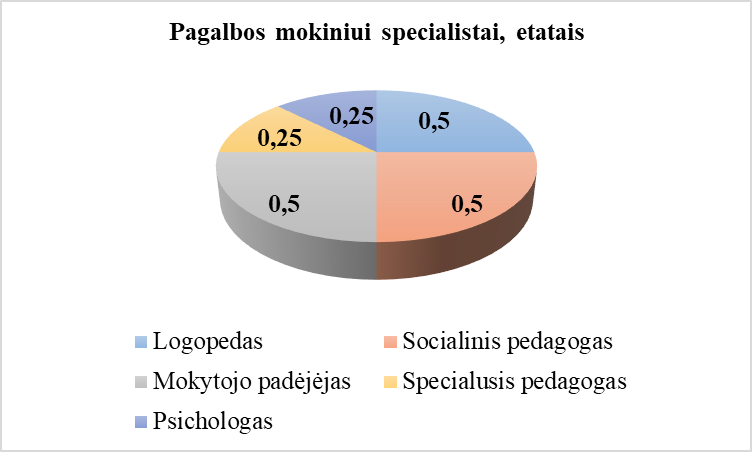 	2022 metais ikimokyklinio ir priešmokyklinio ugdymo vaikų gerovei ir kalbos bei komunikacijos, elgesio korekcijos ir kitas paslaugas teikė ne pilnu krūviu dirbę 3 pagalbos mokiniui specialistai. Planuojamos psichologo paslaugos nuo 2023 m. vasario mėn.Įgyvendinant Lopšelio-darželio 2021-2022 mokytojų atestacijos programą, dvejoms mokytojoms suteiktos ikimokyklinio ugdymo vyresniojo mokytojo kvalifikacinės kategorijos.					3 diagrama2.2. Įgalinta pasidalytoji mokymosi lyderystėLopšelyje-darželyje kuriama pasidalytosios mokymosi lyderystės kultūra. To pasekmė – kiekvienas bendruomenės narys gali veikti kaip lyderis, siekiant bendrų įstaigos tikslų ir vizijos įgyvendinimo. Vadovai  ir mokytojai dalinosi patirtimi, skaitė pranešimus, dalyvavo metodiniuose renginiuose.		                                                                                                                          6 lentelė2.2.1. Mokymai šalies ikimokyklinio ugdymo mokytojams						       7 lentelė	2.2.2. Dalinimasis gerąja darbo patirtimiIII DALISMOKINIAI (VAIKAI)					    4 diagrama3.1. Mokinių (vaikų) skaičius ugdymo įstaigoje	Mokinių (vaikų) augimo pokytis per metus – 12 proc. Lopšelio-darželio patrauklumo didėjimą sąlygojo tėvų (globėjų) lūkesčius tenkinanti mokytoja kvalifikacija ir kompetencijos, kuriamos ugdymo aplinkos atitinkant vaikų poreikius.                                                                                                               5 diagrama3.2. Mokiniai (vaikai) turintys specialiųjų ugdymosi poreikių	Iki 2022 m. birželio mėn. įstaigoje buvo nustatyta vidutinių poreikių turinčių mokinių (vaikų) didžiausias skaičius, o nuo 2022 m. rugsėjo mėn. – nedidelių poreikių turinčių vaikų skaičius. Tačiau išliko panašus vaikų, turinčių didelių poreikių, skaičius. 						8 lentelė3.3. Mokesčio už vaikų išlaikymą darželyje lengvatos9 lentelė3.4. Vaikų pavežiojimas. Toliau kaip 3 km. nuo Lopšelio - darželio gyvenančių vaikų skaičiusNuo 2022 m. rugsėjo mėn. pavėžėjamų vaikų Lopšelyje-darželyje nebuvo.		6 diagrama3.5. Neformalusis švietimas	2022 metais buvo sudarytos sąlygos vykdyti neformaliojo ugdymo veiklas Lopšelio-darželio patalpose, ypatingai didelio susidomėjimo sulaukė šokių būrelis, kuriame dalyvavo beveik 34 proc. visų įstaigą lankančių vaikų. Anglų kalbos būrelyje mokėsi 20 priešmokyklinio ugdymo vaikų. Kaip ir kiekvienais metais, aktyviai mokiniai (vaikai) dalyvavo futboliuko būrelyje, kurio užsiėmimus veda Lopšelyje-darželyje dirbanti ikimokyklinio ugdymo mokytoja.3.6. Vertę sukūrę renginiai, priemonės2022 m. birželio 13 d. organizuotas netradicinės formos renginys – pristatymas STEAM MUGĖ (Vaikai pristatė STEAM veiklas, tyrinėjimus, bandymus, kūrybinius darbus ir kt.) kartu su „Robotikos akademija“. Mugėje vyko edukacinės veiklos „Gamtininkų dirbtuvėse“, „Paukščio lizdo dirbtuvėse“, interaktyvus žaidimas „Gyvūnai“, vandens ir dykumų oazės, „Vandens stebuklai“, sala „Mūsų kosmosas“, mažųjų tyrinėjimai ir atradimai. Vaikai, tėveliai, mokytojai smagiai kartu praleido laiką, atrado patinkančių užduočių. Sukurtas video apie STEAM, dalyvavo apie 130 dalyvių.2022 m. gruodžio – sausio mėn. priešmokyklinio ugdymo grupės vaikų piešinių paroda „Kalėdų stebuklai“ Biržų kepinių namuose „Sucre“. Eksponuojami 7 vaikų kūrybiniai darbai.2022 m. gruodžio mėn. organizuota respublikinė vaikų ir jų tėvelių kūrybos darbų paroda„Neįprastos Kalėdos“, kurioje dalyvavo 32 šalies ugdymo įstaigos, vykdančios ikimokyklinio ugdymo programą, 73 ugdytiniai ir 47 mokytojai.	2022 m. kovo mėn. organizuotas respublikinis švietimo įstaigų ikimokyklinio ir priešmokyklinio amžiaus vaikų šaškių turnyras „Mes mokomės žaisti šaškėmis“, skirtas Lietuvos valstybingumui. Turnyre dalyvavo 19 šalies švietimo įstaigų iš Biržų, Biržų rajono Vabalninko, Kratiškių, Alytaus, Klaipėdos, Kuršėnų, Kėdainių ir Kėdainių rajono Miegėnų k., Panevėžio, Vilniaus, Pasvalio. Nugalėtojais tapo 49 vaikai, juos rengė 24 mokytojai.	2022 m. gruodžio 9 d. įstaigos mokinių (vaikų) komanda dalyvavo Respublikinės ikimokyklinio ugdymo kūno kultūros pedagogų asociacijos renginyje „Futboliuko Kalėdos“ Nacionalinėje futbolo akademijoje Kaune. 3.7. Ugdymo įstaigoje vykdyti/dalyvauta šalies ir tarptautiniuose projektuose2 pav. projektinės veiklos2022 metais respublikiniuose projektuose dalyvavo 1-6 metų amžiaus apie 150 mokinių (vaikų), tarptautiniuose – 40 mokinių (vaikų) nuo 3 iki 6 metų amžiaus. Projektų veiklose dalyvavo ikimokyklinio ir priešmokyklinio ugdymo mokiniai (vaikai) iš Rumunijos, Prancūzijos, Lenkijos, Turkijos ir Švedijos.Nuoroda į projekto video: https://www.youtube.com/watch?v=0NDiuUCN1rE2022 m. lapkričio mėn. priešmokyklinio ugdymo grupės vaikai kartu su ukrainiečių vaikais  dalyvavo LRT organizuojamoje tarptautinėje draugystės iniciatyvoje „Matau tave“.Nuoroda į video: https://www.youtube.com/watch?v=lD5kE-ZBjqwIV DALISINFORMACIJA APIE MOKINIŲ (VAIKŲ) VEIKLOS REZULTATUS10 lentelė4.1. Olimpiados, konkursai ir kiti renginiai4.2. Vaikų pažangos ugdymosi pasiekimų vertinimas pagal ugdymo sritis ir ugdymo kompetencijas.  Lopšelyje-darželyje vaikų ugdymosi pasiekimų vertinimo tikslas - padėti kiekvienam sėkmingai augti, tobulėti, bręsti ir mokytis. 	Vaikų ugdymosi pažanga ir pasiekimai vertinami vadovaujantis įstaigos direktoriaus patvirtintais tvarkos aprašais.						  7 diagrama2 pav. Mokinių (vaikų) pažangos ir pasiekimų vertinimo laikotarpiaiPo galutinio vertinimo trišalio pokalbio metu su vaiko tėvais (globėjais) aptariami jo ugdymo(si) pasiekimai per mokslo metus, susitarimo būdu numatomi tolimesni mokinio (vaiko) ugdymo žingsniai.V DALISFINANSAVIMAS10 lentelė5.1. Finansavimo šaltiniaiVI DALISŠVIETIMO ĮSTAIGOS STRATEGINIO PLANO IR METINIO VEIKLOS PLANO ĮGYVENDINIMO KRYPTYS IR SVARBIAUSI REZULTATAI BEI RODIKLIAILopšelio-darželio „Drugelis“ filosofija - užauginti kartą, gebančią gyventi ir kurti nuolat besikeičiančiame pasaulyje. Vertybės - pagarba, atsakomybė, kūrybiškumas.Strateginiai veiklos prioritetai	I PRIORITETAS. SAVALAIKĖ IR TIKSLINGA PAGALBA VAIKUI	Nuo 2022 m. sausio mėn. reikalingą pagalbą mokiniams (vaikams) teikė trys švietimo pagalbos specialistai - specialusis pedagogas, socialinis pedagogas ir logopedas.11 lentelė6.1  Švietimo pagalbos prieinamumo kaitaNuo 2022 m. sausio mėn. dviejose ikimokyklinio ugdymo grupėse buvo integruojama emocinių įgūdžių ugdymo programa „Kimochi“. Programoje dalyvavo 42 vaikai. Priešmokyklinio ugdymo grupėje integruojama socialinių bei emocinių sunkumų įveikimui skirta tarptautinė programa „Zipio draugai“. Programoje dalyvavo 20 ugdytinių. II PRIORITETAS. LYDERYSTĖS STIPRINIMAS, SUSITARIMŲ KULTŪRA			12 lentelė6.2. Įvertinti už pokyčius ir inovacijas. Biržų rajono  savivaldybės mero padėkos:                 13 lentelė6.3. Biržų rajono savivaldybės administracijos švietimo, kultūros ir sporto skyriaus vedėjo padėka:Mokomės ir mokome kitus šalyje ir Biržų rajone!Darželio dviejų asmenų komanda (direktorius ir priešmokyklinio ugdymo mokytoja) 2022 m. balandžio 7 d. dalinosi patirtimi su Biržų rajono švietimo įstaigomis vykdančiomis ikimokyklinį ir priešmokyklinį ugdymą.  Tema: „Projektinio metodo taikymas priešmokyklinio ugdymo grupėje“. Pranešėjai ne tik pasidalino skaitmeniniu pristatymu (PowerPoint programa), bet ir vykdyto projekto „Tiltai“ video medžiaga. Direktorius ir priešmokyklinio ugdymo mokytoja dalyvavo Nacionalinės švietimo agentūros įgyvendinamo Europos socialinio fondo remiamo projekto „Skaitmeninio ugdymo turinio kūrimas ir diegimas“ projekto kodas 09.2.1-ESFA-V-726-03-0001 mokymuose. Mokymų trukmė 40 ak. val.2022 m. balandžio – gegužės mėn. direktoriaus pavaduotoja ugdymui kartu Biržų švietimo pagalbos tarnybos komanda vedė mokymus Biržų rajono švietimo įstaigų, vykdančių ikimokyklinį ir priešmokyklinį ugdymą, mokytojų padėjėjoms pagal mokymų programą „Mokytojo padėjėjo kompetencijos, sėkmingas bendravimas, bendradarbiavimas ir vaidmuo švietimo įstaigoje, vykdančioje ikimokyklinio ir priešmokyklinio ugdymo programas“.2022 m. balandžio – gruodžio mėn. vedė mokymus pagal nacionalinio lygio ilgalaikę profesinių kompetencijų tobulinimo programą „Inovatyvus ikimokyklinis ugdymas. Kaip dirbti su ikimokyklinio ugdymo metodinės medžiagos priemonių rinkiniais?“. Mokymuose dalyvavo mokytojai iš Kauno, Anykščių, Biržų rajono švietimo įstaigų.III PRIORITETAS. PATRAUKLIŲ UGDYMO SĄLYGŲ KŪRIMAS MOKINIUI (VAIKUI)2022 metais Lopšelis-darželis sėkmingai dalyvavo programos „Ekologiškų ir pagal nacionalinę žemės ūkio ir maisto kokybės sistemą pagamintų maisto produktų vartojimo skatinimo ikimokyklinio ugdymo įstaigose paramų“ atrankoje. Nuo 2022 m. sausio 1 d. iki gruodžio 31 d. organizuotas ekologiškų (EKO) ir pagal nacionalinę žemės ūkio ir maisto kokybės sistemą pagamintų maisto produktų (NKP) vartojimą ugdymo įstaigoje. Vaikai maitinami pagal valgiaraštį, kuris yra sudarytas iš ekologiškų produktų (ne mažiau kaip 60%), yra įvairesnis ir patrauklesnis mažiesiems. Dauguma patiekalų gaminama konvekcinėje krosnelėje. Valgiaraščiuose siūloma didesnė įvairovė daržovių, liesesnė mėsa (vištiena, kalakutiena, ekologiška jautiena).2022 m. gruodžio mėn. pateikta nauja paraiška 2023 m. vaikų maitinimui pagal nacionalinę žemės ūkio ir maisto kokybės sistemą pagamintų maisto produktų (NKP) vartojimą ugdymo įstaigoje. Vaikai bus maitinami pagal valgiaraštį, kuris yra sudarytas iš ekologiškų produktų ir ekologiški produktai sudarys  ne mažiau kaip 60% maitinimo raciono. 2022 m. spalio 10 d. darželyje vyko programos „Ekologiškų produktų gamybos ir vartojimo naudos viešinimas Biržų rajono švietimo įstaigose“ renginys „SALDU GARDU SU „DRUGELIU“.https://www.facebook.com/100063528758670/videos/891648251802195Džiaugiamės, kad 2022 m. sudaryta „Dėl 2022-2025 m. Biržų rajono savivaldybės ikimokyklinio ugdymo įstaigų vaikų saugumo užtikrinimo programa“. Įgyvendinus visas priemones numatytas programoje  bus užtikrintas vaikų saugumas lauke, pagerintas pastato energetinis efektyvumas, įvažiavimo ir lauko aplinkos taps saugesnės ir patrauklesnės.Lopšelio-darželio veiklų viešinimo gerinimui socialiniame tinkle „YouTube“ sukurtas įstaigos kanalas.Nuoroda:  https://www.youtube.com/@birzulopselis-darzelisdrug1758__Direktorius_________________               __________                  _Andrius Taura____       (švietimo įstaigos vadovo pareigos)                 (parašas)                     (vardas ir pavardė)             Ikimokyklinio ir priešmokyklinio ugdymo vaikams teikiamas ekologiškas maitinimasPedagoginių ir kitų darbuotojų profesionalumas bei kompetencijaĮgalinta pasidalytoji mokymosi lyderystė bendruomenėjeVaikų, atvykusių iš Ukrainos, tėvais (adaptacija, įsitraukimas)Biržų rajono savivaldybės administracija (įvairiapusė pagalba)Paramos centru „Spindulys“ (materialinė pagalba)Biržų švietimo pagalbos tarnyba (mokymų vedimas Biržų rajono ir šalies mokytojams)Biržų rajono Kaštonų pagrindinė mokykla (mokymosi tęstinumas pradinėse klasėse)Biržų technologijų ir verslo centras (supažindinimas su profesijomis)Biržų Švietimo pagalbos tarnybos Atviras jaunimo centras(Jaunimo savanoriškos tarnybos savanorių veikla Lopšelyje-darželyje)Šiaulių rajono Kuršėnų lopšelis-darželis „Žiedelis“ (mokytojų dalinimasis patirtimi)Biržų V. Jakubėno muzikos mokykla Biržų kūno kultūros ir sporto centrasVŠĮ „Tatulos programa“Ikimokyklinio ugdymo programa „Esu sveikas, smalsus, išmanus ir kuriantis“ (Pritarta Biržų rajono savivaldybės tarybos 2021 m. rugpjūčio 26 d. sprendimu Nr. T-226, patvirtinta Biržų lopšelio-darželio „Drugelis“ direktoriaus 2021 m. rugpjūčio 27 d. įsakymu Nr. V-50Priešmokyklinio ugdymo bendroji programa (2022 m. rugsėjo 30 d. įsakymas (V-1541) „Dėl Švietimo, mokslo ir sporto ministro 2022 m. rugpjūčio 24 d. įsakymo Nr. V-1269 „Dėl priešmokyklinio, pradinio, pagrindinio ir vidurinio ugdymo bendrųjų programų patvirtinimo“ pakeitimo“ ir išdėstymo nauja redakcijaLopšelio-darželioŠaliesTarptautinės2019-2022 metų sveikatos stiprinimo programa „Skriskite drugeliai į sveikatos šalį“Ikimokyklinio amžiaus vaikų emocinio intelekto ugdymo programa „Kimochi“LTOK Olimpinio ugdymo programaSocialinių ir emocinių įgūdžių ugdymo programa „Zipio draugai“Šalies ir Biržų rajono mokytojamsLopšelio-darželio mokytojamsNacionalinio lygio ilgalaikės profesinių kompetencijų tobulinimo programos „Inovatyvus ikimokyklinis ugdymas. Kaip dirbti  su ikimokyklinio ugdymo metodinės medžiagos priemonių rinkiniais?” mokymai2022 m. balandžio – gruodžio mėn. (1 vadovas)Lopšelio-darželio ilgalaikės profesinių kompetencijų tobulinimo programos „Mokytojų skaitmeninio raštingumo tobulinimas siekiant inovatyvaus ikimokyklinio ir priešmokyklinio ugdymo“ mokymai 2022 m. sausio ir gruodžio mėn. (1 mokytojas)Metodinė diena bendradarbiaujant su Biržų Švietimo pagalbos tarnybaMetodinė valanda Biržų rajono mokytojams „Ikimokyklinio ir priešmokyklinio amžiaus vaikų gebėjimus auginanti praktika Biržų lopšelyje-darželyje „Drugelis“Dalinosi patirtimi (4 mokytojai)„Įtraukiančio mokymosi konteksto kūrimas ikimokyklinio ugdymo grupėje”Patirtimi dalinosi (1 mokytojas)50 proc. lengvata jei šeima augina 3 ir daugiau vaikų50 proc. lengvata (kiti taikomi atvejai)Atleista šeima nuo mokesčio(gauna socialinę paramą)Atleista šeima nuo mokesčio (vaiko neįgalumas)Nemokamas maitinimas priešmokyklinio amžiaus vaikams16816-20Mokyklos(geltonuoju)autobusuVežioja tėvai (globėjai)Biržų autobusų parko transportuKitaIš viso vežiojamaNepavežiojama-5--5-Dalyvavusių mokinių (vaikų) skaičiusPrizininkų / laureatų skaičiusRajono2157Regiono--Šalies2020Tarptautiniai40 (2 grupės)I etapo prizininkai (2 grupės)Gauta2022 m. (Eur)Panaudota2022 m. (Eur)Savivaldybės biudžeto lėšos422.400419.335Mokymo lėšos296.200296.2001,2 proc. GMP lėšos675.81-Specialiųjų programų lėšos (tėvų mokesčiai)62.30062.288Parama, labdara990-Projektinės lėšos (ES, Valstybės, savivaldybės projektų)14251425Biržų lopšelio-darželio „Drugelis“ pagalbos specialistaiVaikų skaičius, kuriems suteikta pagalbaVaikų skaičius, kuriems suteikta pagalbaVaikų skaičius, kuriems suteikta pagalbaVaikų skaičius, kuriems suteikta pagalbaBiržų lopšelio-darželio „Drugelis“ pagalbos specialistaiMetaiMetaiMetaiMetaiBiržų lopšelio-darželio „Drugelis“ pagalbos specialistai202020212022PastabosSocialinis pedagogas151612Logopedas252525Specialusis pedagogas879Psichologas---Planuojama, kad dirbti pradės įstaigoje  nuo 2023 m. vasario mėn.Andriui Taurai, direktoriuiDangyrai Paušaitei, priešmokyklinio ugdymo mokytojaiuž atsakingą vadybinį darbą, pagarbą bei dėmesį kiekvienam bendruomenės nariui, telkimą inovatyviems pokyčiams ir patrauklių bei sveikatą puoselėjančių ugdymosi sąlygų kūrimą visiems vaikams.už sėkmingą priešmokyklinio amžiaus vaikų parengimą ugdytis pagal pradinio ugdymo programą, atvirumą pokyčiams, dalinimąsi savitos ugdymo praktikos patirtimi su Biržų rajono švietimo įstaigų vadovais ir pedagogais.Audronei Vaitkevičienei, ikimokyklinio ugdymo vyresniajai mokytojaiuž sėkmingą ankstyvojo amžiaus vaikų ugdymą, taikant inovacijas, kūrybingą, atsakingą ir nuoširdų darbą